teacher guide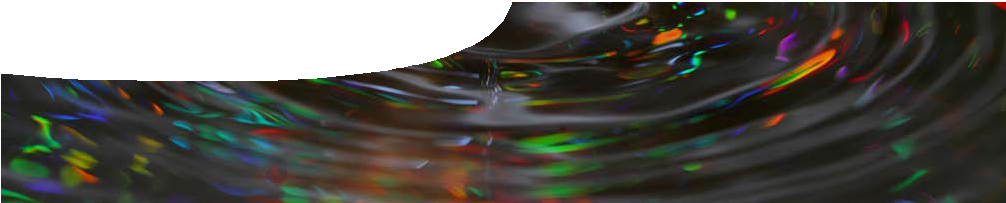 Water 2:Water sourcesComponentsPurposeStudents Explore information about water sources and supply in different areas of Western Australia.OutcomesStudents:understand WA’s drinking water supply comes from a variety of sources, and relies on different technologies;understand there are a range of factors, including climate, geology and population, that influence availability and type of water source in a region;realise water requires treatment when it leaves and returns to the water cycle, that is, before and after human use;analyse and collate text, graphical, and tabular information; andcommunicate their understanding in a meaningful visual form using digital media.Activity summaryTeacher notesBackground to Where’s our water?The learning object presents information on water supply schemes for seven towns and their local areas. Information is presented in sections that relate to the anthropometric water cycle and is in a variety of relevant formats.Working in small groups students need to navigate the learning object, interpret the information, distil what is relevant and re-present it to the rest of the class.If different groups look at different towns (supply schemes) then an understanding of different types of schemes for different regional areas and different climate bands of Western Australia, will be achieved.Water supply schemes included in the learning object are:KununurraWest Pilbara, represented by KarrathaGeraldtonLavertonIntegrated Water Supply Scheme, represented by PerthMargaret RiverLower Great Southern Supply Scheme, represented by AlbanyEach scheme area has an introductory screen with a brief description and an image.Use the structured data collection worksheet, Investigating water sources, if you think students need a template to investigate the learning object.Creating a presentationStudents can use a program such as PowerPoint, Impress (Open Office), Photoshop or iBook Author to put together a presentation of slides or a poster to present to the rest of the class with or without verbal presentation. Students should share out the tasks.Tips to share with students for creating a good poster (or slides).A poster is visual: it should have more images than text.Layout: consider your background and borders. Space around text makes it easier to read.Readability: break up and space out text using column and line breaks, and use bullet points.Readability: make fonts big enough. E g 70 point for title, 24 point for normal text.Visual interest: consider the variety of graphics you can use such as charts, graphs, photos, maps and illustrations.Consider integrating compatible digital media elements where possible, such as audio, video, Google maps or other apps.Lay it out so that the logical flow is like reading a book: left to right and top to bottom.Technical requirementsThe teachers guide and worksheet require Adobe Reader (version 5 or later), which is a free download from www.adobe.com. The worksheet is also available in Microsoft Word format.The learning object requires a modern browser (eg Internet Explorer 8 or later, Google Chrome, Safari4.0+, Opera or Firefox). It can be placed on a web or file-server and run either locally or remotely in a web browser.AcknowledgementsThanks to Emily Rockwell and staff of the Water Corporation, especially Andrew Jones, Andrew Crawford and Andy Mason.Designed and developed by the Centre for Learning Technology, The University of Western Australia.Production team: Designed and developed by the Centre for Learning Technology, The University of Western Australia. Production team: Jan Dook, Kate Vyvyan, Sally Harban, Bob Fitzpatrick, Anton Ball, Alwyn Evans, Dan Hutton and Michael Wheatley, with thanks to Jenny Gull and Wendy Sanderson.banner image: ‘Color water drop’ by Worldizen,CC-BY-2.0, www.flickr.com/photos/worldizen/4588801989/in/ photostream/SPICE resources and copyrightAll SPICE resources are available from the Centre for Learning Technology at The University of Western Australia (“UWA”). Selected SPICE resources are available through the websites of Australian State and Territory Education Authorities.Copyright of SPICE resources belongs to The University of Western Australia unless otherwise indicated.Teachers and students at Australian and New Zealand schools are granted permission to reproduce, edit, recompile and include in derivative works the resources subject to conditions detailed at spice.wa.edu.au/usage.All questions involving copyright and use should be directed to SPICE at UWA.Web: spice.wa.edu.au Email: spice@uwa.edu.au Phone: (08) 6488 3917Centre for Learning Technology (M016) The University of Western Australia35 Stirling HighwayCrawley WA 6009Associated SPICE resourcesWater 2: Water sources may be used in conjunction with related SPICE resources to to teach the topic of water supplies in Western Australia.NAMEDESCRIPTIONAUDIENCE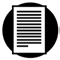 Water sourcesteacher guideThis guide explains use of the learning object about water sources and schemes in Western Australia.teachers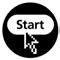 Where’s our water?learning objectThis contains information about water supply schemes in Western Australia. Students will use it to extract information for a report.students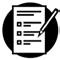 Investigating water sourcesworksheetThis template may be used to help students structure their information gathering from the learning object.studentsACTIVITYPOSSIBLE STRATEGYStudents choose one town and investigate its water source and supply by collecting a range of relevant information from the learning object, Where’s our water?small groupsStudents prepare a presentation of information they’ve collected (e g poster, power point, iBook …). See Teacher notes below for guidance.small groupsStudents present to the whole class.small groupsDESCRIPTIONLEARNING PURPOSEWater (overview)This learning pathway shows how a number of SPICE resources can be used in teaching students about how Western Australia secures its water supply.Water 1: Finding waterA video shows a range of potential ideas for how water could be supplied to people living in Western Australia.EngageWater 2: Water sourcesStudents use an interactive learning object to explore water sources in a number of regions across Western Australia.ExploreWater 3: Water supplyStudents play a board game to investigate the economic, social and environmental factors that must be considered when planning a sustainable water supply.ExplainWater 4: Recycling waterStudents investigate the Water Corporation’s groundwater replenishment scheme by conducting background research, an experiment and a survey.Elaborate